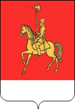 КАРАТУЗСКИЙ   РАЙОННЫЙ   СОВЕТ  ДЕПУТАТОВ	РЕШЕНИЕ          27.09.2022                           с. Каратузское                   №15-147        О  приёме  части полномочий по решению вопросов местного значения поселений  на создание условий для организации досуга и обеспечения жителей поселения услугами организаций культуры на 2023 год       	В соответствии с пунктом 4 статьи 15  Федерального Закона от 06.10.2003 №131-ФЗ «Об общих принципах организации местного самоуправления в Российской Федерации», Бюджетным  кодексом  Российской Федерации и Уставом муниципального образования «Каратузский район»,  рассмотрев решения сельских Советов депутатов «О передаче Муниципальному образованию «Каратузский район» части полномочий по решению вопросов местного значения поселений создание условий для организации досуга и обеспечения жителей поселения услугами организаций культуры на 2023 год,  Каратузский районный Совет депутатов РЕШИЛ:1. Муниципальному образованию «Каратузский район» принять  часть полномочий по решению вопросов местного значения поселений создание условий для организации досуга и обеспечения жителей поселения услугами организаций культуры на 2023 год  от муниципальных образований Амыльский сельсовет,  Верхнекужебарский сельсовет, Качульский сельсовет, Лебедевский сельсовет, Моторский сельсовет, Нижнекурятский сельсовет, Нижнекужебарский сельсовет, Сагайский сельсовет, Старокопский сельсовет, Таскинский сельсовет, Таятский сельсовет, Уджейский сельсовет, Черемушинский сельсовет, Каратузский сельсовет. 2. Поручить администрации района  заключить соглашения с администрациями поселений района, указанными в пункте 1 настоящего решения.3.Контроль за исполнением настоящего решения возложить на председателя постоянной депутатской комиссии по социальным вопросам.4. Решение вступает в силу в день, следующий за днём его официального опубликования  в периодическом печатном издании «Вести муниципального образования «Каратузский район».СОГЛАШЕНИЕО  приёме  части полномочий по решению вопросов местного значения поселений  на создание условий для организации досуга и обеспечения жителей поселения услугами организаций культуры на 2023 годс. Каратузское                                                                                          «____» ______ ___ годАдминистрация _________________ сельсовета Каратузского района Красноярского края (далее именуемая - «администрация поселения»), в лице главы  ________________ сельсовета, действующего на основании Устава муниципального образования « ______________ сельсовет» с одной стороны, и администрация Каратузского района, (далее именуемая - «администрация района»), в лице  главы Каратузского района __________________, действующего на основании Устава Муниципального образования «Каратузский район», с другой стороны, вместе  именуемые «Стороны», руководствуясь пунктом 4 статьи 15 Федерального  закона от 06.10.2003 № 131-ФЗ «Об общих принципах организации местного самоуправления в Российской Федерации», Решением Каратузского районного Совета депутатов от _________________ № _______________ «О приёме  части полномочий по решению вопросов местного значения создание условий для организации досуга и обеспечения жителей поселения услугами организаций культуры на 2023 год, решением  ________________ сельского Совета депутатов от _______________ № ___________ «О передаче Муниципальному образованию «Каратузский район» части полномочий по решению вопросов местного значения создание условий для организации досуга и обеспечения жителей поселения услугами организаций культуры на 2023 год,  заключили настоящее Соглашение о нижеследующем:1.Предмет соглашения1.1. В целях реализации Федерального закона № 131-ФЗ от 06.10.2003 «Об общих принципах организации местного самоуправления в Российской Федерации», части 4 статьи 15, Федерального закона № 131-ФЗ от 06.10.2003 «Об общих принципах организации местного самоуправления в Российской Федерации», администрация поселения передаёт, а администрация района принимает в своё ведение и осуществляет часть полномочий по решению вопросов местного значения, перечисленные в п. 2.1. настоящего Соглашения.1.2. Передача полномочий производится в целях оперативного и эффективного осуществления вопросов местного значения в сфере создания  условий для организации досуга и обеспечения жителей поселения услугами организаций культуры.2. Перечень полномочий, подлежащих передаче         2.1. Администрация поселения передаёт администрации района осуществление  части полномочий по решению вопросов местного значения создание условий для организации досуга и обеспечения жителей поселения услугами организаций культуры: - разработка целевых, перспективных, годовых планов и комплексных программ развития и сохранения культуры поселения с учётом интересов жителей поселения;- организация  конкурсов, праздников, фестивалей и иных творческих проектов с привлечением коллективов и участников художественной самодеятельности поселения;- создание условий для организации досуга и обеспечения жителей поселения услугами организаций культуры;- участие в подготовке структуры и штатного расписания учреждений культуры поселения;- организация мероприятий профессионального развития и повышения квалификации работников культуры, оказание методико-консультационной, практической помощи;- обеспечение участия в районном, региональном, всероссийском культурном сотрудничестве;- участие в определении условий труда учреждения культуры поселения;- участие в осуществлении правового регулирования (подготовка обоснования расходной части бюджета поселения при его формировании и последующих корректировках по отрасли культуры, составление договоров и соглашений, подготовка проектов муниципальных правовых актов поселений по организации деятельности в сфере культуры;- укрепление материально-технической базы, приобретение оборудования, организация инженерно-технического обслуживания (транспортные средства, световые и звукоусилительные устройства, видеооборудования и т.п.) учреждений культуры поселения;- содействие руководителям учреждений и организация контроля капитальных ремонтов учреждений культуры, осуществляемых в рамках краевых программ с передачей субвенций из поселений в муниципальный район, а также контроль текущих ремонтов;- организация сбора статистических показателей, характеризующих состояние сферы культуры поселения и предоставление указанных данных органам государственной власти в установленном порядке, проведение сравнительного анализа и мониторинга показателей;- участие в осуществлении ведомственного контроля в сфере закупок для осуществления муниципальных нужд;- участие в осуществлении внутреннего финансового контроля и аудита в подведомственных учреждениях;- иные вопросы в сфере культуры в соответствии с действующим законодательством. 2.2. Администрации района осуществляет полномочия, указанные в пункте 2.1. настоящего Соглашения, в отношении -____________________ Дом культуры (клуб) ______________ сельского поселения;2.3. Организация осуществления полномочий администрацией района обеспечивается во взаимодействии с органами государственной власти Красноярского края, органами местного самоуправления, другими учреждениями и организациями муниципального района.3. Права и обязанности администрации поселения 3.1. Администрация поселения имеет право:3.1.1. Осуществлять контроль  за исполнением администрацией района переданных ей полномочий, а также за целевым использованием финансовых средств, предоставленных на эти цели. В случае выявления нарушений администрация поселения представляет в адрес администрации района  письменные предписания для устранения выявленных нарушений в определённый срок с момента уведомления. 3.1.2. В случае необходимости запрашивать от администрации района отчёт об использовании финансовых средств направленных для исполнения, переданных по настоящему Соглашению полномочий. 3.1.3. В случае необходимости запрашивать дополнительную информацию, материалы и документы, связанные с осуществлением  переданных на исполнение полномочий.3.2. Администрация поселения обязана:3.1.2. Ежемесячно, не позднее  15  числа в полном объёме передавать финансовые средства на осуществление переданных полномочий в соответствии с графиком предоставления межбюджетных трансфертов на финансирование передаваемых полномочий по решению вопросов местного значения создание условий для организации досуга и обеспечения жителей поселения услугами организаций культуры, согласно приложению 1 к настоящему Соглашению. 4. Права и обязанности администрации района 4.1. Администрация района имеет право:4.1.1. Участвовать в подготовке расчёта бюджетных  средств, необходимых для осуществления полномочий, а также пересмотра объёма межбюджетных трансфертов на финансирование передаваемых полномочий по решению вопросов местного значения создание условий для организации досуга и обеспечения жителей поселения услугами организаций культуры, в случае существенного изменения обстоятельств, влияющих на определение размера межбюджетных трансфертов.4.1.2. Принимать муниципальные правовые акты по вопросам осуществления принятых на исполнение полномочий.4.1.3. Заключать муниципальные контракты (договоры), необходимые для осуществления принятых на исполнение полномочий.4.2. Администрация района обязана:4.2.1. Осуществлять переданные ей администрацией поселения полномочия в соответствии с пунктом 2.1. настоящего Соглашения и действующим законодательством в пределах, выделенных на эти цели финансовых средств.4.2.2. Рассматривать представленные администрацией поселения требования об устранении выявленных нарушений со стороны администрации района по реализации переданных администрацией поселения полномочий, не позднее чем в месячный срок (если в требовании не указан иной срок) принимает меры по устранению нарушений и незамедлительно сообщает об этом администрации поселения.4.2.3.По запросу администрации поселения предоставлять отчётность об использовании финансовых средств направленных для исполнения переданных по настоящему Соглашению полномочий и иную необходимую информацию.5. Финансовое обеспечение переданных на исполнение полномочий5.1. Осуществление части полномочий, указанных в пункте 2.1 настоящего Соглашения, осуществляется за счёт межбюджетных трансфертов, представляемых ежемесячно из бюджета муниципального образования «_______________ сельсовет в бюджет муниципального образования «Каратузский район» в соответствии с приложением 1 к настоящему Соглашению.5.2. Стороны ежегодно определяют объем межбюджетных трансфертов, необходимых для осуществления передаваемых полномочий, в соответствии с расчётом объёма межбюджетных трансфертов на очередной финансовый год и плановый период, согласно приложению 2 к настоящему Соглашению.5.3. Формирование, перечисление и учёт межбюджетных трансфертов, предоставляемых из бюджета муниципального образования «______________сельсовет» бюджету муниципального образования «Каратузский район» на реализацию полномочий, указанных в пункте 2.1. настоящего Соглашения, осуществляется в соответствии с Бюджетным кодексом Российской Федерации.6. Ответственность СторонЗа неисполнение или ненадлежащее исполнение обязательств по настоящему соглашению стороны несут ответственность в соответствии с действующим законодательством РФ. 6.1. Установление факта ненадлежащего осуществления администрацией района переданных ей полномочий является основанием для одностороннего расторжения данного соглашения.  Расторжение Соглашения влечёт за собой возврат перечисленных межбюджетных трансфертов, за вычетом фактических расходов, подтверждённых документально,  с момента подписания Соглашения о расторжении или получения письменного уведомления о расторжении Соглашения, а также уплату неустойки в размере 1\300, действующей на день уплаты неустойки, ставки рефинансирования Центрального банка Российской Федерации от суммы межбюджетных трансфертов за отчётный год, выделяемых из бюджета муниципального образования «________________ сельсовет» на осуществление указанных полномочий.6.2. Администрация района несёт ответственность за осуществление переданных ей полномочий в той мере, в какой эти полномочия обеспечены финансовыми средствами.6.3. За несвоевременное перечисление поселениями межбюджетных трансфертов взимается пеня, в размере трехсотой части действующей ставки рефинансирования Банка России за каждый день просрочки. 7. Срок действия, основания и порядок прекращения действия Соглашения 7.1. Настоящее Соглашение вступает в силу с 01.01. 2023 года.Настоящее Соглашение заключается на срок до 31.12.2023 года.7.2. Действие настоящего Соглашения может быть прекращено досрочно:7.2.1. По взаимному согласию  Сторон.7.2.2. В одностороннем порядке в случае:1) изменения действующего законодательства Российской Федерации и (или) законодательства Красноярского  края;2) неисполнения или ненадлежащего исполнения одной из Сторон своих обязательств в соответствии с настоящим Соглашением;3) если осуществление полномочий становится невозможным, либо при сложившихся условиях эти полномочия могут быть наиболее эффективно осуществлены администрацией поселения самостоятельно.7.3. Уведомление о расторжении настоящего Соглашения в одностороннем порядке направляется второй стороне не менее чем за   месяц, при этом второй стороне возмещаются все расходы, связанные с досрочным расторжением соглашения.8. Заключительные положения8.1. Обо всех изменениях в адресах и реквизитах Стороны должны немедленно информировать друг друга.8.2. Споры, связанные с исполнением настоящего Соглашения, разрешаются путем проведения переговоров или в судебном порядке.8.3. Внесение изменений и дополнений в настоящее Соглашение осуществляется путём подписания Сторонами дополнительных соглашений, которые являются неотъемлемыми частями настоящего Соглашения с момента их подписания сторонами.8.4. По вопросам, не урегулированным настоящим Соглашением, Стороны руководствуются действующим законодательством.8.5. Настоящее Соглашение составлено в двух экземплярах, имеющих равную юридическую силу, по одному экземпляру для каждой из Сторон.9. Реквизиты и подписи Сторон                                                      ГрафикПредоставления иных  межбюджетных трансфертов   Каратузского района по решению вопросов местного значения создание условий для организации досуга и обеспечения жителей поселения услугами организаций культуры на 2023 год.КБК                                                                             тыс. руб.   РасчетОбъем иных межбюджетных трансфертов по _______________ сельсовету Каратузского района на финансирование передаваемых полномочий по решению вопросов местного значения создание условий для организации досуга и обеспечения жителей поселения услугами организаций культуры на 2023 год.                                                                                                               тыс. руб.Подписи сторон:Председатель районного Совета депутатов_____________Г.И. Кулакова                              Глава района                      ________     К.А. Тюнин       (проект)Администрация ______сельсовета Каратузского района Красноярского края:Администрация Каратузского  района Красноярского краяАдминистрация Каратузского  района Красноярского краяАдминистрация Каратузского  района Красноярского краяГлава _____________ сельсоветаЮридический адрес: 662850,Красноярский край,  Каратузский район, с. Каратузское,  ул. Советская, 21Управление Федерального казначейства поКрасноярскому краю(Финуправление района л/с 04193007660)ОТДЕЛЕНИЕ  КРАСНОЯРСКБАНК РОССИИ/УФК поКрасноярскому краю г.КрасноярскБИК 010407105Единый казначейский  счет:40102810245370000011Казначейский счет:03100643000000011900ОКТМО 04622000Глава  Каратузского района______________  К.А. ТюнинЮридический адрес: 662850,Красноярский край,  Каратузский район, с. Каратузское,  ул. Советская, 21Управление Федерального казначейства поКрасноярскому краю(Финуправление района л/с 04193007660)ОТДЕЛЕНИЕ  КРАСНОЯРСКБАНК РОССИИ/УФК поКрасноярскому краю г.КрасноярскБИК 010407105Единый казначейский  счет:40102810245370000011Казначейский счет:03100643000000011900ОКТМО 04622000Глава  Каратузского района______________  К.А. ТюнинПриложение 1  к Соглашению                                                                                         от «___» __________ 2023 г.                                                                 Приложение 1  к Соглашению                                                                                         от «___» __________ 2023 г.                                                                 Месяц2023 годМесяц2023 годЯнварьФевральМартАпрельМайИюньИюльАвгустСентябрьОктябрьНоябрьДекабрьИтогоГлава _____________ сельсовета                           Глава  Каратузского района                           _____________  К.А. ТюнинПриложение 2  к Соглашению                                                                                                       от «_____» __________2023 г.                                                                 2023 год2023 годРАСХОДЫ - всегоВ том числе: Оплата труда и начисления на выплаты по оплате трудаВ том числе: заработная платаПрочие выплатыНачисления на выплаты по оплате трудаПриобретение работ, услугВ том числе: услуги связиТранспортные услугиКоммунальные услугиАрендная плата за пользование имуществомРаботы, услуги по содержанию имуществаПрочие работы, услугиПрочие расходыРасходы по приобретению нефинансовых активовВ том числе: основных средствМатериальных запасовГлава   сельсовета ______________      Глава  Каратузского района______________  К.А. Тюнин